РОССИЙСКАЯ ФЕДЕРАЦИЯАДМИНИСТРАЦИЯ ЗАВЕТИЛЬИЧЕВСКОГО СЕЛЬСОВЕТААЛЕЙСКОГО РАЙОНА АЛТАЙСКОГО КРАЯПОСТАНОВЛЕНИЕ28.02.2022	№ 12/1п. Заветы ИльичаОб	утверждении			формы проверочного листа (списка контрольных вопросов), используемого при осуществлении муниципального контроля в сфере благоустройства на территории муниципального	образования Заветильичевский сельсовет Алейского района Алтайского краяВ соответствии с Федеральным законом от 31.07. 2020 № 248-ФЗ «О государственном контроле (надзоре) и муниципальном контроле в Российской Федерации», постановлением Правительства Российской Федерации от 27.10.2021 № 1844 «Об утверждении требований к разработке, содержанию, общественному обсуждению проектов форм проверочных листов, утверждению, применению, актуализации форм проверочных листов, а также случаев обязательного применения проверочных листов», решением Собрания депутатов Заветильичевского сельсовета Алейского района Алтайского края от 20.10.2021 № 17 «Об утверждении Положения о муниципальном контроле в сфере благоустройства на территории муниципального образования Заветильичевский сельсовет Алейского района Алтайского края» постановляю:Утвердить форму проверочного листа (списка контрольных вопросов), используемых при осуществлении муниципального контроля в сфере благоустройства на территории муниципального образования Заветильичевский сельсовет Алейского района Алтайского края согласно приложению.Настоящее постановление вступает в силу 1 марта 2022 года.Контроль за исполнением настоящего постановления оставляю за собой.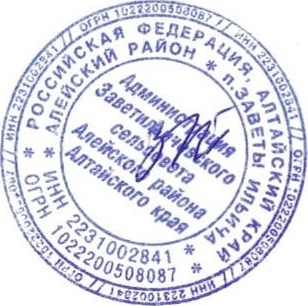 Глава Администрации сельсовета                                                   Т.Ю. Завалишина    Приложениек постановлению     Администрации         Заветильичевского           сельсоветаАлейского  района  Алтайского  края от 28.02.2022 № 12/1Проверочный лист (список контрольных вопросов),используемых при осуществлении муниципального контроля в сфере благоустройства на территории муниципального образованияЗаветильичевский сельсовет Алейского района Алтайского краяНаименование вида контроля, включенного в единый реестр видов федерального государственного контроля (надзора), регионального государственного контроля (надзора), муниципального контроля: муниципальный контроль в сфере благоустройства.Наименование контрольного органа: Администрация Заветильичевского сельсовета Алейского района Алтайского края.Реквизиты нормативного правового акта об утверждении формы проверочного листа: постановление Администрации Заветильичевского  сельсовета Алейского	района	Алтайского	края	от			№	 «Об утверждении формы проверочного листа (списка контрольных вопросов), используемого при осуществлении муниципального контроля в сфере благоустройства на территории муниципального образования Заветильичевский сельсовет Алейского района Алтайского края».Вид планового контрольного мероприятия: рейдовый осмотр, выездная проверка (нужное подчеркнуть).Объект муниципального контроля в сфере благоустройства, в отношении которого    проводится    плановое	контрольное мероприятие:Сведения о контролируемом лице:фамилия,	имя	и	отчество	(при	наличии)	гражданина	или индивидуального предпринимателя:_ 					Идентификационный номер налогоплательщика и (или) основнойгосударственный регистрационный номер индивидуального предпринимателя:адрес регистрации гражданина или индивидуального предпринимателя:6.2	наименование	юридического	лица:	_	идентификационный номер налогоплательщика юридического лица и (или) основной	государственный	регистрационный	номер:адрес юридического лица (его филиалов, представительств, обособленных структурных подразделений):Место	(места)	проведения	планового	контрольного	мероприятия	с заполнением			проверочного			листа:Реквизиты решения контрольного органа о проведении планового контрольного мероприятия, подписанного уполномоченным должностным лицом контрольного органа:Дата	№ 	должностное лицо, подписавшее решение	Учетный номер планового контрольного мероприятия:Должность, фамилия и инициалы должностного лица контрольного органа, в должностные обязанности которого в соответствии с положением о муниципальном контроле в сфере благоустройства, входит осуществление полномочий по виду контроля, в том числе проведение контрольных мероприятий, проводящего плановое контрольное мероприятие и заполняющего проверочный лист:	Список контрольных вопросов, отражающих содержание обязательных требований, ответы на которые свидетельствуют о соблюдении или несоблюдении контролируемым лицом обязательных требований:(пояснения и дополнения по контрольным вопросам, содержащимся в перечне)№ п/пКонтрольный вопросСоотнесенные со списком контрольных вопросов реквизиты нормативных правовых актов с указаниемструктурныхединиц этих актовОтветы на вопросыОтветы на вопросыОтветы на вопросыПримечание (обязательно при заполнении графы«неприменимо»)№ п/пКонтрольный вопросСоотнесенные со списком контрольных вопросов реквизиты нормативных правовых актов с указаниемструктурныхединиц этих актовДаНетНеприме нимоПримечание (обязательно при заполнении графы«неприменимо»)12345671Размещается	лиПункты	2.1.;	7.8.самовольно	наПравилзданиях,	строениях,благоустройствасооружениях,муниципальногонестационарныхобразованияторговых	объектах,Заветильичевский  сельсоветостановках ожидания общественного транспорта,	опорах освещения,ограждениях(заборах),	деревьях информационно-печатная продукция?Алейского района Алтайского края, утвержденныхрешением Собрания депутатов Заветильичевского сельсовета Алейского	районаАлтайского края от 15.07.2019 № 122Соблюдается	лиПункт 2.2.; п.п. г)запрет на размещениеп.12	Правилотходов	вблагоустройстванеустановленныхмуниципальногоместах?образованияЗаветильичевский сельсоветАлейского	районаАлтайского	края,утвержденныхрешением Собраниядепутатов  ЗаветильичевскогосельсоветаАлейского	районаАлтайского края отот 15.07.2019 № 123Осуществляется	лиПункт 2.3.; п.п. д)перевозка	грунта,п.12	Правилмусора,	сыпучихблагоустройствастроительныхмуниципальногоматериалов,	легкойобразованиятары, спила деревьев,Заветильичевский сельсоветлиствы без покрытияАлейского	районабрезентом или другимАлтайского	края,материалом,утвержденныхисключающимрешением Собраниязагрязнение  дорог  идепутатовпричинениеЗаветильичевскоготранспортируемымисельсоветаотходами	вредаАлейского	районаздоровью	людей	иАлтайского края отокружающей среде?от 15.07.2019 № 124Обеспечено	лиПункты 3.1 – 3.13;содержание	ип.п.  36  пункта  11исправное	состояниеПравилфасадов	зданийблагоустройства(строений,муниципальногосооружений)	и	ихобразованияконструктивныхЗаветильичевский сельсоветэлементов	иАлейского	районаограждающихАлтайского	края,конструкций,	в	томутвержденныхчисле,	проведениерешением Собраниятекущего ремонта?депутатовЗаветильичевскогосельсовета Алейского	районаАлтайского края от15.07.2019 № 125Осуществляется	ли своевременная очистка от снега и льда	 крыш		и козырьков,			удаление наледи,		снега		и сосулек	с		карнизов, балконов и лоджий?Соблюдается	ли обязательноеограждение	опасных участков,обеспечивающее безопасность?П.п. в) пункта 3.2; п.п. 22 пункта 11 Правилблагоустройства муниципального образования Заветильичевскийсельсовет Алейского	района Алтайского		края, утвержденныхрешением Собрания депутатов Заветильичевскогосельсовета Алейского	района Алтайского края от15.07.2019 № 126Соблюдается	ли особенность уборки территориинаселённых пунктов Заветильичевского сельсовета в весенне-летний период?П.п.  1  –  5,  10-12пункта 11 Правил благоустройствамуниципального образования Заветильичевский сельсовет Алейского района Алтайского края, утвержденныхрешением Собрания депутатов Заветильичевскогосельсовета Алейского	района Алтайского		края от 15.07.2019 № 127Соблюдаются	ли обязательныетребования пожарной безопасности в период действия	особого противопожарного режима?П.п. 6, пункта 11; П.п. 11в) пункта 11 Правилблагоустройства муниципального образованияЗаветильичевский сельсовет Алейского района Алтайского края, утвержденныхрешением Собрания депутатов Заветильичевскогосельсовета Алейского	района Алтайского края от 15.07.2019 № 128Соблюдается	лиособенность	уборки территориинаселённых пунктов Заветильичевского сельсовета в	осенне-зимний период?П.п. 12-16 пункта 11 Правилблагоустройствамуниципального образования Заветильичевский сельсовет Алейского района Алтайского края, утвержденныхрешением Собрания депутатов Заветильичевскогосельсовета Алейского	районаАлтайского	края от 15.07.2019 № 129Осуществляется	ли проведениемероприятий	по обеспечениюсохранности земельных насаждений?П.п. 30г) пункта 11 Правилблагоустройствамуниципального образования Заветильичевский сельсовет Алейского района Алтайского края, утвержденныхрешением Собрания депутатов Заветильичевскогосельсовета Алейского	районаАлтайского	краяот 15.07.2019 № 1210Соблюдаются	лизапрет	наскладирование		на территории, прилегающей			к индивидуальным жилым	домам, строительныхматериалов, угля, дров, сена, соломы, навоза и т.д.?П.п. 33 пункта 11Правилблагоустройствамуниципального образования Заветильичевский сельсовет Алейского района Алтайского края, утвержденныхрешением Собрания депутатов Заветильичевскогосельсовета Алейского	районаАлтайского	края от 15.07.2019 № 1211Получено	ли разрешение (ордер) на производствоземляных работы?Пункт 13.1 Правилблагоустройствамуниципального образования Заветильичевский сельсовет Алейского района Алтайского края, утвержденныхрешением Собрания депутатов Заветильичевскогосельсовета Алейского	районаАлтайского	краяот 15.07.2019 № 1212Соблюдаются	ли необходимыетребования	при проведении земляных работ,	осуществлено ли	своевременно		и качественное восстановление нарушенногоблагоустройства в местах проведения земляных работ?Пункты 13.7 – 13.15 Правилблагоустройствамуниципального образования Заветильичевский сельсовет Алейского района Алтайского края, утвержденныхрешением Собрания депутатов Заветильичевскогосельсовета Алейского	районаАлтайского	края от 15.07.2019 № 1213Соблюдениеустановленного правиламиблагоустройства порядка определения границ прилегающих территорийПункты 3.11.; 17.1. –17.3; п.п. 32 пункта11	Правилблагоустройствамуниципального образования Заветильичевский сельсовет Алейского района Алтайского края, утвержденныхрешением Собрания депутатов Заветильичевскогосельсовета Алейского	районаАлтайского	краяот 15.07.2019 № 1214Соблюдаются	ли порядок содержания требования		о недопустимостивыпасасельскохозяйственных животных	и домашней птицы на территориях общего пользования?Пункты 18.1. – 18.8.Правилблагоустройствамуниципального образования Заветильичевский сельсовет Алейского района Алтайского края, утвержденныхрешением Собрания депутатов Заветильичевскогосельсовета Алейского	районаАлтайского	края от от 15.07.2019 № 12(должность и ФИО должностного лица, проводящего проверку и заполнившего проверочный лист)(подпись)(дата_(должность и ФИО должностного лица, юридического лица, индивидуальногопредпринимателя, присутствовавшего при заполнении проверочного листа)(подпись)(дата)